Rachel MannRachel Mann is a parish priest, poet and theologian based in South Manchester.  Author of three books, her account of growing up trans, ‘Dazzling Darkness’, was a Church Times bestseller.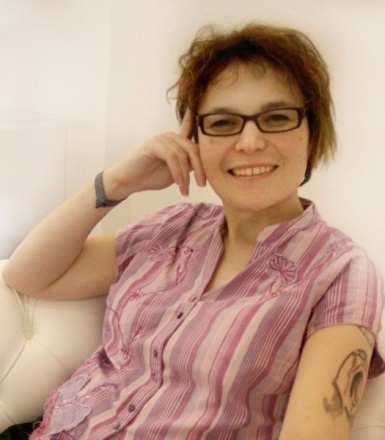 A regular contributor to BBC Radio 2’s Pause for Thought, she also broadcasts on subjects of gender, sexuality and ill health.  She is currently Poet-in-Residence at Manchester Cathedral.